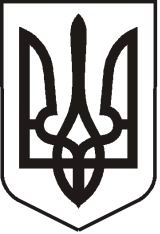 У К Р А Ї Н АЛ У Г А Н С Ь К А    О Б Л А С Т ЬП О П А С Н Я Н С Ь К А    М І С Ь К А    Р А Д А Ш О С Т О Г О   С К Л И К А Н Н ЯРОЗПОРЯДЖЕННЯміського  голови     «13» квітня  2020 р.	                    м. Попасна                                   № 02-02/75                 Про придбання ордену«Чорнобильський хрест»         У зв’язку з відзначанням Міжнародного дня пам’яті жертв радіаційних аварій та катастроф, згідно з міською цільовою програмою «Інші заходи в галузі культури і мистецтва» на 2020 рік, затвердженої рішенням сесії міської ради  від 23.12.2019 № 111/5, керуючись п.20 ч.4 ст.42 Закону України «Про місцеве самоврядування в Україні»:1.  Придбати ордени «Чорнобильський хрест» для вручення ветеранам – чорнобильцям. 2.   Витрати  на придбання орденів здійснити за рахунок коштів виконкому міської ради на міську цільову програму «Інші заходи в галузі культури і мистецтва» на 2020 рік. Кошторис витрат  затвердити (додається). 3.  Контроль за виконанням даного розпорядження покласти на  начальника організаційного відділу виконкому міської ради Висоцьку Н.О. та начальника фінансово-господарського відділу виконкому міської ради Омельченко Я.С.        Міський голова                                                                         Юрій ОНИЩЕНКОВисоцька, 2 05 65Додаток  до розпорядження міського голови від 13.04.2020 № 02-02/75К О Ш ТО Р И Свитрат на  придбання 1.Орден «Чорнобильський хрест» - 5 шт.*362,00 грн.=1810,00 грн.        ВСЬОГО:     1810,00 (одна тисяча вісімсот десять грн. 00 коп.) грн.   Заступник міського голови	Ірина ГапотченкоНачальник фінансово-господарського відділу  -                                                                     головний бухгалтер                                                                          Яна Омельченко